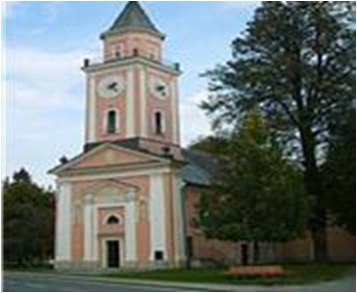 GOTTESDIENSTORDNUNG FEBRUAR 2022                 BOGOSLUŽNI RED SVEČAN 2022  Heilige Messen können bei Herrn Pfarrer Mag. Marijan Marijanovič unter 0676 877 28579 bzw. 04274 3290 oder bei Frau Karin Lesjak unter 0676 4519866 bestellt werden. Svete maše naročite pri župniku Marijanu Marijanoviču ali pri Postrajnci. Das Tragen einer FFB2 Maske ist Pflicht. Prosim obleči masko. 5.FEBER 2022Blasiussegen und KerzensegnungBlažev žegn in blagoslovitev sveč17.00 Uhr uri+ Pater BERTRAND KOTNIK+ GREIBL Barbara und alle Greibl   und Kuptschitsch Verstorbenen                                                                                                                           + SCHLEICHER Anton, Agnes und Alfred13.FEBER 20226.Sonntag im Jahreskreis6.nedelja med letom8.30 Uhr - uriHeilige Messe – sveta maša+ KANDUTSCH Helga 11.Jahresmesse letnica+ WEBER Helga 11. Jahresmesse letnica  Ewiges Licht večna luč: GREIBL Franz,               PACHER Michael  und MIKL Verstorbene                                         19.FEBER 2022Vorabendmesse predvečerna maša17.00 Uhr - uri+ GLANTSCHNIG Hansi zum Geburtstag   + GREIBL Franz+ Pacher Michael+ MIKL Verstorbene                    Ewiges Licht večna luč: Kandutsch Helga27.FEBER 20228.Sonntag im Jahreskreis8.nedelja med letom8.30 Uhr - uri + Pater Tonček zum Geburtstag za rojstni dan  